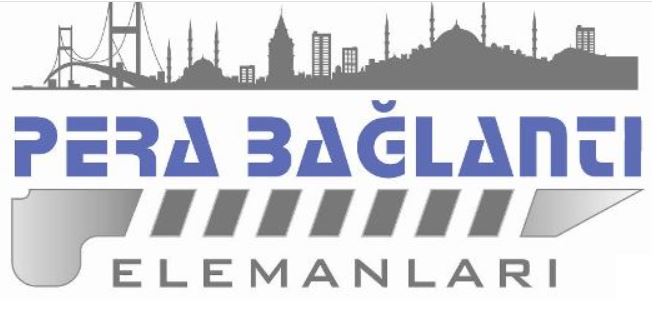      Aşağıdaki formda ad-soyad, telefon, e-posta adresi bilgilerinizi doldurunuz. Aynı zamanda fiyat bilgisi almak istediğiniz veya sipariş vermek istediğiniz ürünleri aşağıdaki excel tablosunun ‘Ürün Açıklaması’ ve ‘Miktar’ sütunlarına giriniz. Sonrasında kaydettiğiniz teklif dosyasını mail yoluyla servet@perabaglanti.com veya ender@perabaglanti.com adreslerinden birisine gönderebilirsiniz. Adınız-Soyadınız :	Telefon Numaranız :E-posta Adresiniz :Servet Bilgen : 0 535 360 08 07      Fatih Soyupak  : 0 533 277 37 58     Ender Karadağ : 0 532 326 56 64